Logo o nomeRettificatrice per pianiLogo o nomeLe regole di sicurezza e di comportamento più importanti per la nostra azienda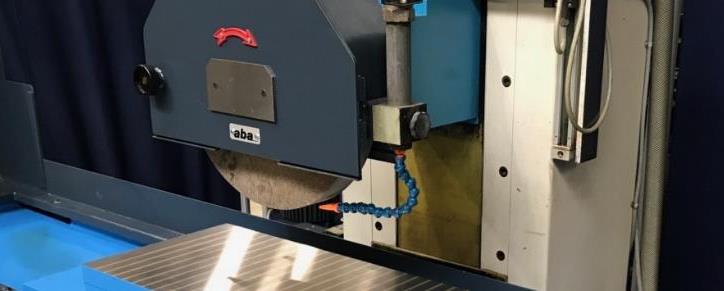 Pericoli principali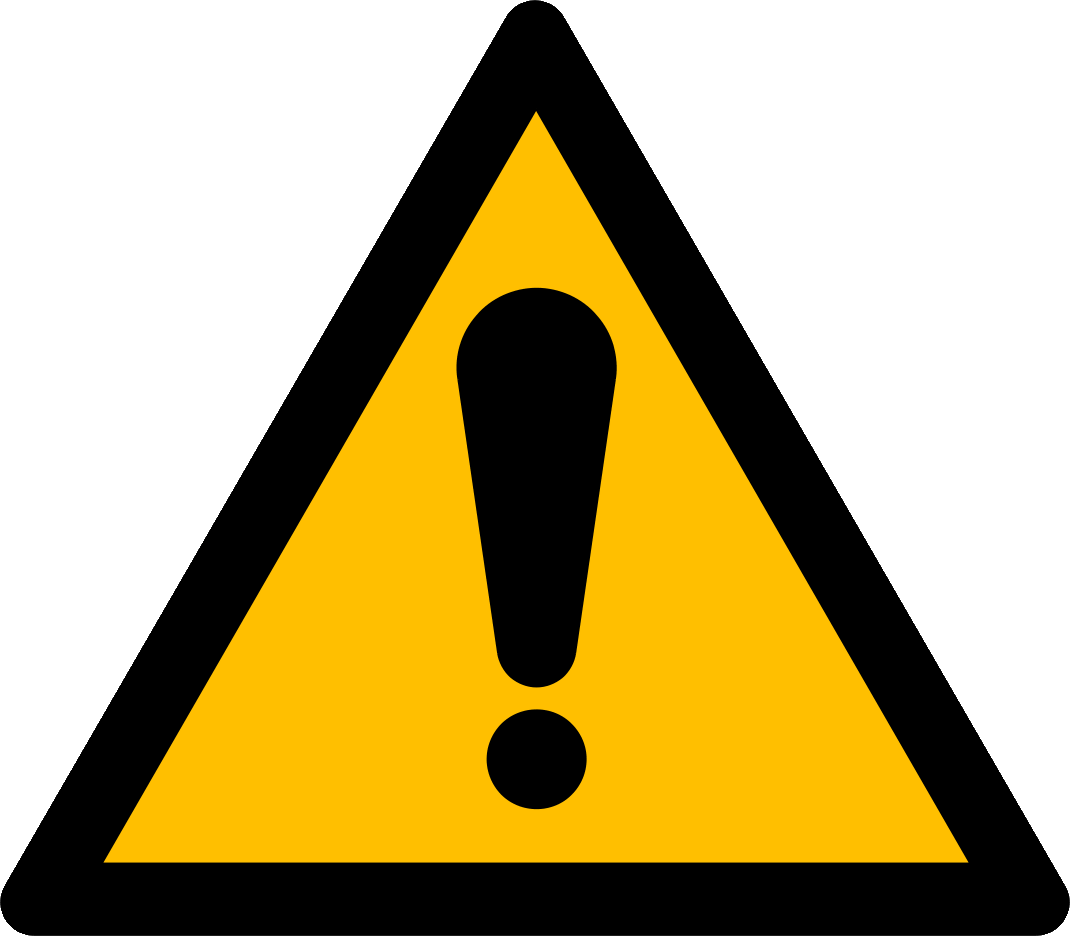 Lesioni provocate dalla proiezione di particelle di abrasivo e di altri materialiLesioni alle mani provocate dal contatto accidentale con la mola in rotazioneLesioni dovute allo scoppio della molaPericolo causato dalla caduta del pezzo in lavorazioneRespirare polvere di levigaturaUstioni causate dal contatto con superfici roventi del pezzo in lavorazioneRegole di sicurezza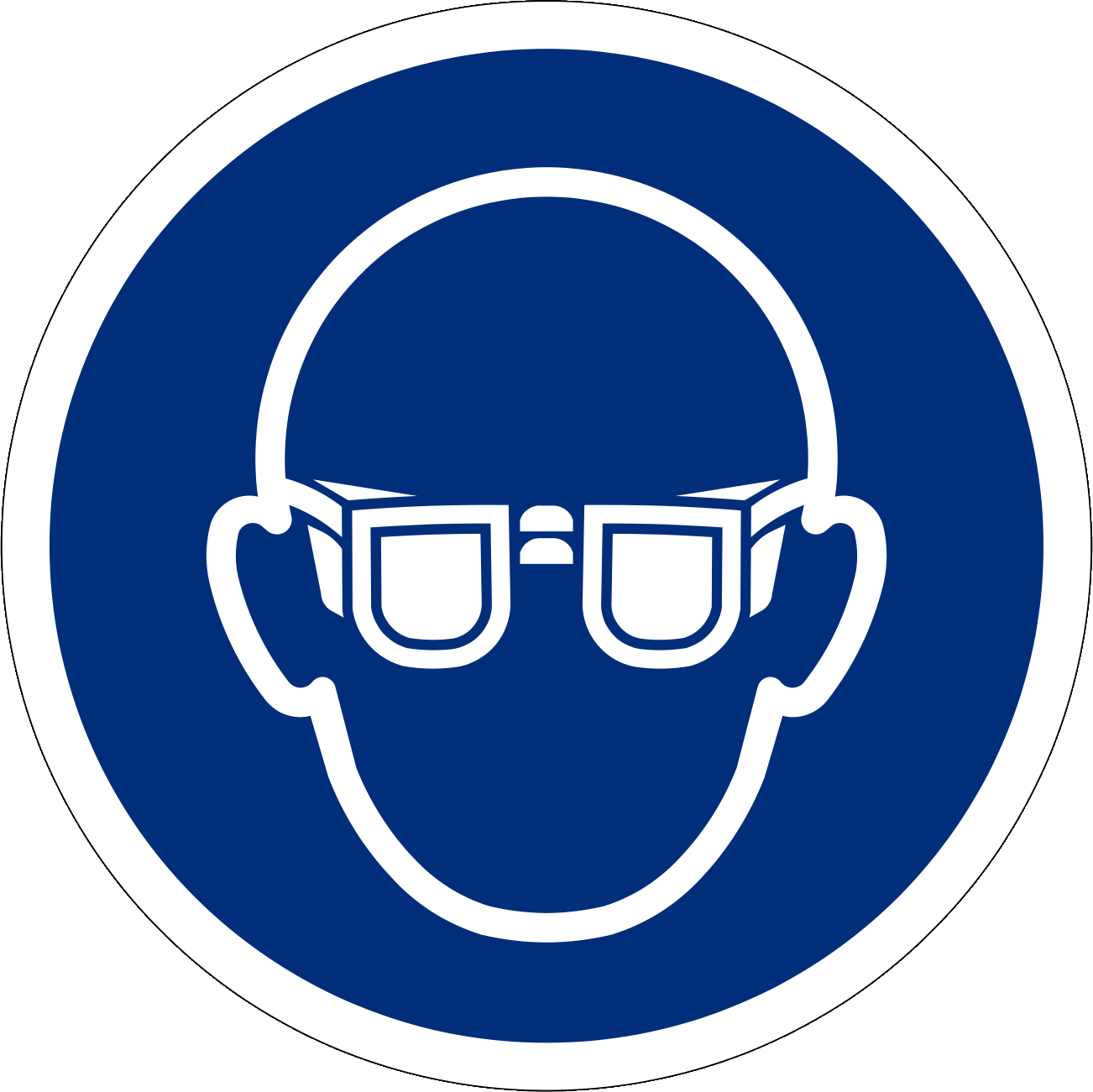 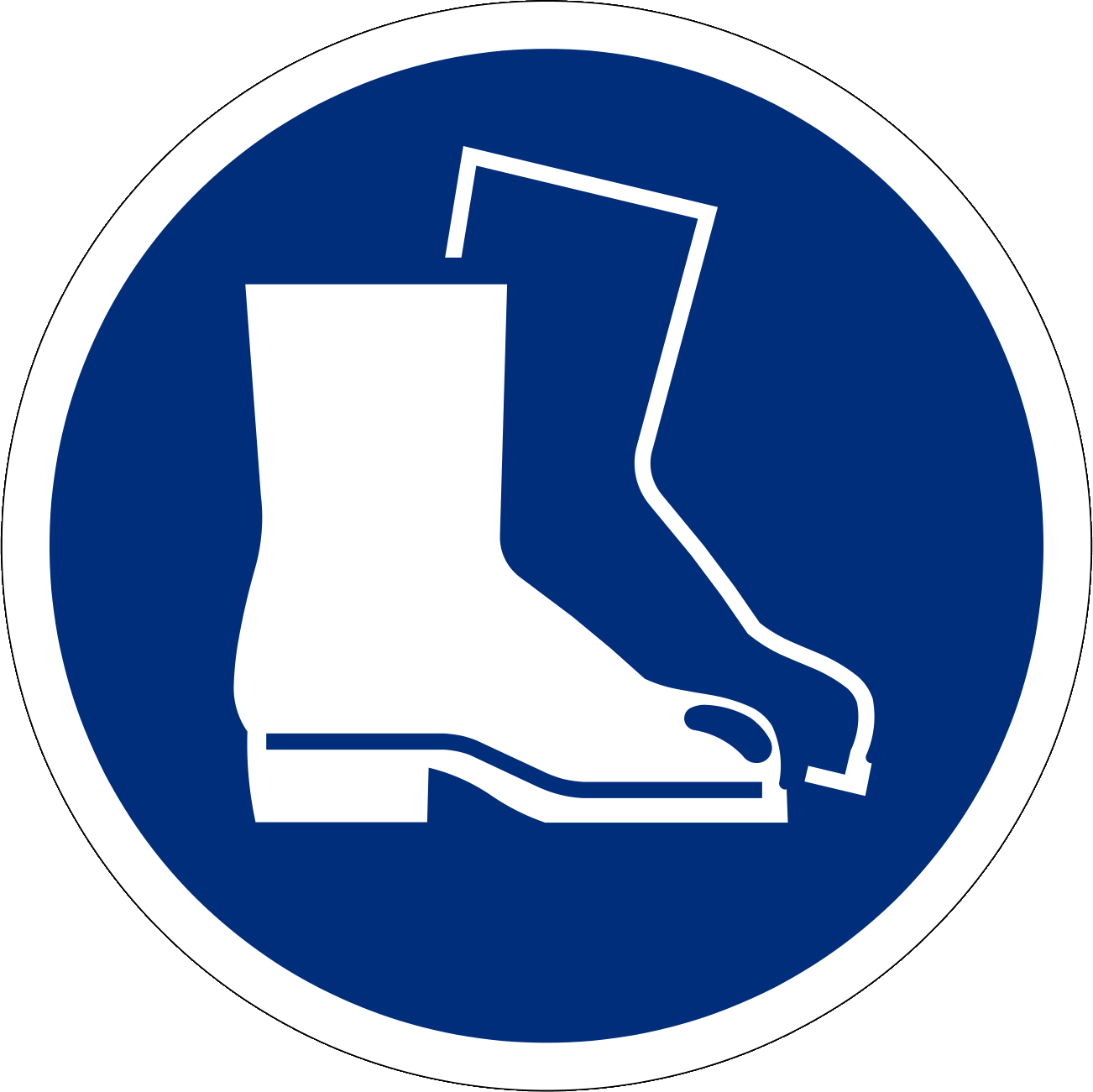 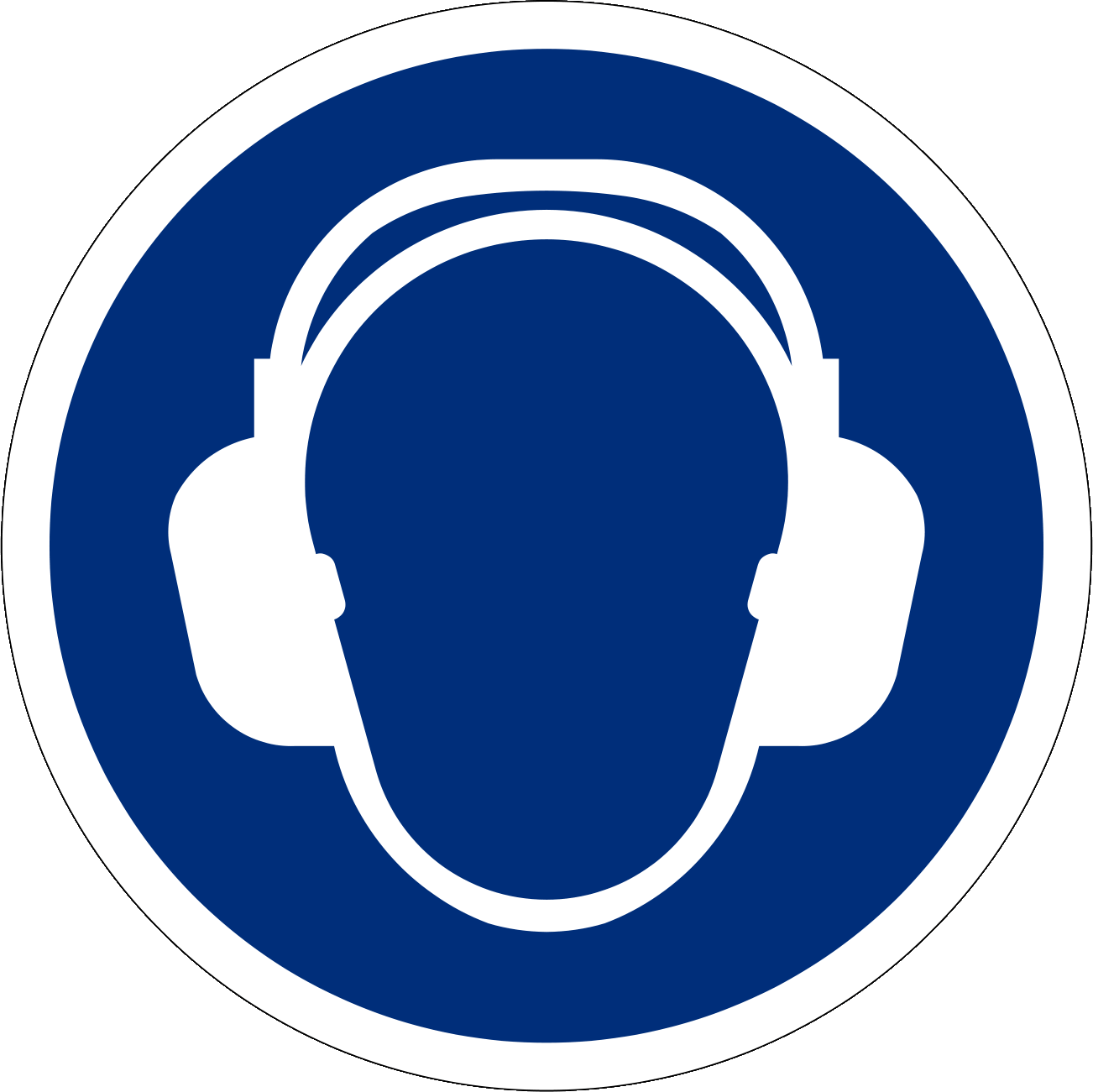 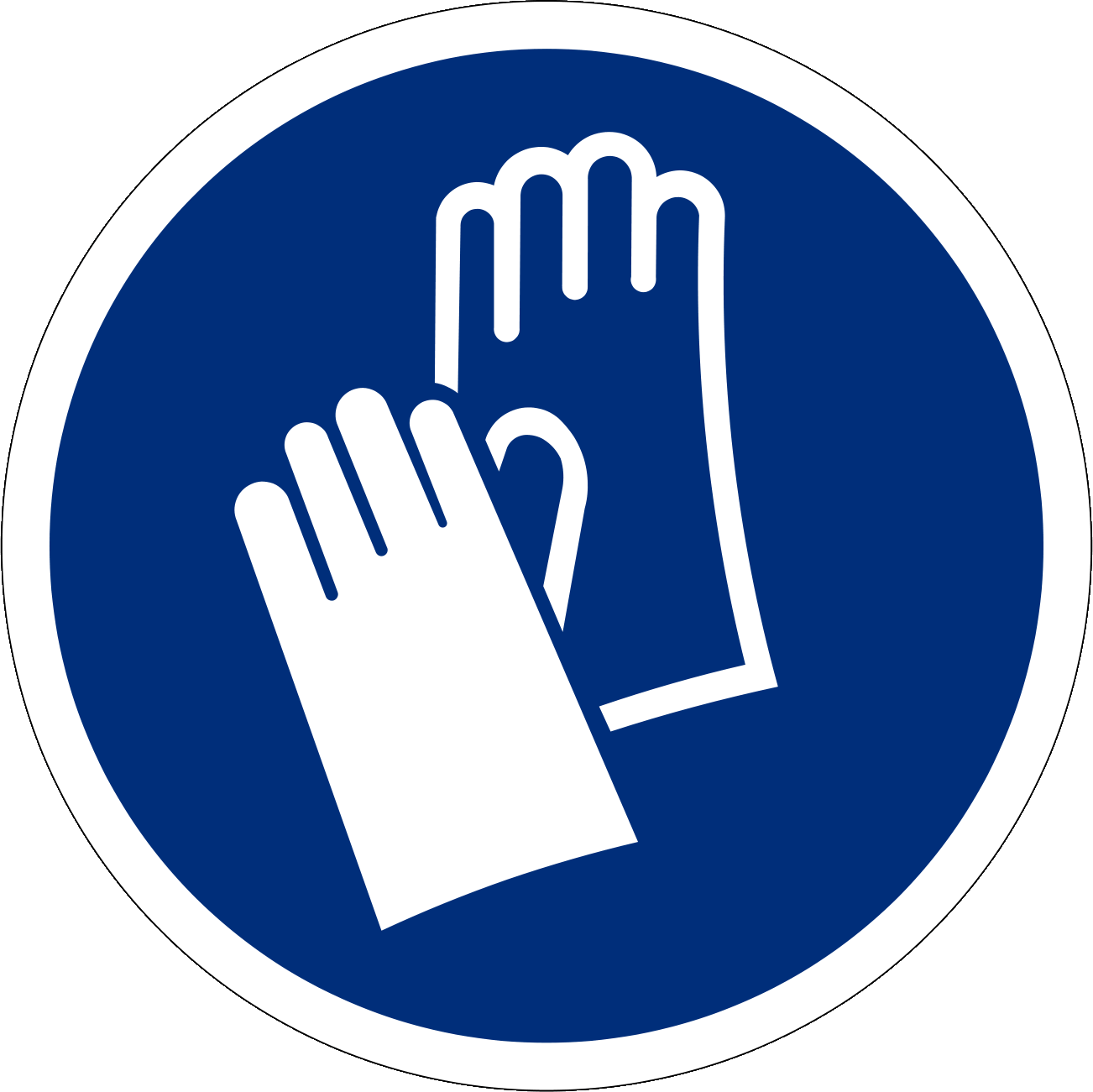 Utilizzare rettificatrici per piani sicure, seguendo le istruzioni contenute nel manuale d'uso.Solo il personale appositamente istruito può utilizzarle.Indossare occhiali di protezione.Indossare calzature di protezione chiuse.Se necessario, indossare guanti di protezione.Se necessario, indossare i protettori auricolari.Se necessario, indossare un dispositivo di protezione delle vie respiratorie.Prima di montare la mola, sottoporla alla prova del suono.Regolare correttamente i poggiapezzi e la cuffia di protezione.InformazioniManuale d'usoData di creazioneVersione 1.0 / 26 agosto 2019